*The Technical, Constructive and Expressive aspects of music are taught across the six pillars.EXPLORERSPATHFINDERSADVENTURERSNAVIGATORSKnowledge BuildingInstrumentationThe combination of instruments used in a piece of music is known as instrumentation. Part of composition involves planning for different instruments and their groupings. Recognising the connection between the musical elements and instrumentation is an important part of thinking musically, as timbre, texture, pitch, dynamics all link directly to instrumentation.NotationNotation is music that has been written down so performers, whether instrumental or vocal, can read the pitch and duration of the notes they are supposed to be played and sing. It consists of a series of symbols and markings that inform musicians how to perform a composition. Types and methods of notation vary between cultures and throughout history. Modern staff notation, written on five horizontal parallel lines, is the most used form worldwide.  Cultural UnderstandingSongs and music act as a mirror for the history, values and traditions of different cultures. Even though there is diversity in the types of music that people enjoy (which often relates to cultural norms), it is universally agreed that music is an important way of expressing ourselves as human beings. Music offers a means of intercultural understanding and appreciation.Musical VocabularyMusic vocabulary relates to genres, instrumentation, Subject specific vocabulary for music can be found in Italian as well as English. Italian terms are most commonly used when composers are instructing performers, telling them how they want their music to be played e.g. for “fast” the music would say “allegro” or for “loud” it would say “forte”.Musical ElementsThe Musical Elements are sometimes also called the inter-related dimensions of music. They are pitch, timbre, texture, duration, dynamics, structure and tempo. These are the fundamental building blocks of all music and are essential components that distinguish noise and random sounds from music.SingingSinging is the act of producing musical sounds with the voice. There are five main components of singing: breathing, pitch, rhythm, diction, and voice. A person who sings is called a singer or vocalist and singers perform music that can be sung, with or without accompaniment by musical instruments. Knowledge BuildingKnowledge BuildingKnowledge BuildingKnowledge BuildingKnowledge BuildingKnowledge BuildingInstrumentationNotationCultural UnderstandingMusical VocabularyMusical ElementsSingingKnow the names of some basic tuned instruments and untuned percussionsKnow that symbols represent sounds in musicKnow some simple songs and singing games from local, national and pupils’ own heritagesKnow and understand simple words related to tempo e.g. fast and dynamics e.g. loudKnow and understand the elements of tempo and dynamicsKnow a range of simple songsLearning ProgressionLearning ProgressionLearning ProgressionLearning ProgressionLearning ProgressionLearning Progression3 – 4 years3 – 4 years3 – 4 yearsReceptionReceptionReceptionListen with increased attention to soundsRespond to what they have heard, expressing their thoughts and feelingsRemember and sing entire songsSing the pitch of a tone sung by another person (‘pitch match’)Sing the melodic shape (moving melody, such as up and down, down and up) of familiar songsCreate their own songs, or improvise a song around one they knowPlay instrument with increasing control to express their feelings and ideasListen with increased attention to soundsRespond to what they have heard, expressing their thoughts and feelingsRemember and sing entire songsSing the pitch of a tone sung by another person (‘pitch match’)Sing the melodic shape (moving melody, such as up and down, down and up) of familiar songsCreate their own songs, or improvise a song around one they knowPlay instrument with increasing control to express their feelings and ideasListen with increased attention to soundsRespond to what they have heard, expressing their thoughts and feelingsRemember and sing entire songsSing the pitch of a tone sung by another person (‘pitch match’)Sing the melodic shape (moving melody, such as up and down, down and up) of familiar songsCreate their own songs, or improvise a song around one they knowPlay instrument with increasing control to express their feelings and ideasSing a range of well-known nursery rhymes and songsPerform songs, rhymes, poems and stories with others, and - when appropriate try to move in time with the musicListen attentively, move to and talk about music, expressing their feelings and responsesSing in a group or on their own, increasingly matching the pitch and following the melodySing a range of well-known nursery rhymes and songsPerform songs, rhymes, poems and stories with others, and - when appropriate try to move in time with the musicListen attentively, move to and talk about music, expressing their feelings and responsesSing in a group or on their own, increasingly matching the pitch and following the melodySing a range of well-known nursery rhymes and songsPerform songs, rhymes, poems and stories with others, and - when appropriate try to move in time with the musicListen attentively, move to and talk about music, expressing their feelings and responsesSing in a group or on their own, increasingly matching the pitch and following the melodyKnowledge ProgressionKnowledge ProgressionExplorers 1 / Nursery and Explorers 2 / ReceptionExplorers 1 / Nursery and Explorers 2 / ReceptionHappy to be MeTo learn songs and singing games that involve people’s namesTo know a range of songs that incorporate body parts and movingKey Vocabularyname, song, rhyme, rhythm, singing rhymes, clap, repetitionTell Us a StoryTo know how to add vocal sounds to a well-known storyTo know how to link symbols to sound queuesTo understand how loud and quiet sounds can add character and mood to a storyKey Vocabularycharacter, story, soundscape, loud, quiet, volume, composition, symbolsNo Place Like HomeTo know a range of sounds linked to everyday objectsTo understand that some everyday objects can be used as percussion instrumentsKey Vocabularyhit, pluck, scrape, blow, shake, percussions, instrument, listenUnder the SeaTo identify sounds that link to the ocean and soundsTo know how to make sounds that link to the movement of fishTo know how to adapt sounds depending on the speed of the movementKey Vocabularyocean, sea soundscape, fast, slow, tempoCome Fly With Me! AsiaTo know a range of songs from different cultures and traditionsTo understand how to compose some simple music within a specific soundscape or genreKey VocabularyChinese music, triangles, gong, drums, Chinese dragon and lionsWhat on Earth…?To know how to link sounds with the item that’s makes themTo know how to link symbols with sounds and compose their ownKey Vocabularysymbols, sounds, instrumental, vocal, percussion, compositionLet’s PlayTo understand how sounds can be linked to toys and their movementsTo identify ways to replicate sounds with voice and instrumentsKey Vocabularyreplicate, volume, loud, quiet, soft, instrumental, vocal, toyHelp Is At HandTo know a song related to the jobs that people doTo know and compose a range of sound effects to match jobs and actionsKey Vocabularysound effect, songKnowledge BuildingKnowledge BuildingKnowledge BuildingKnowledge BuildingKnowledge BuildingKnowledge BuildingInstrumentationNotationCultural UnderstandingMusical VocabularyMusical ElementsSingingKnow the names of an increasing range of instruments and how they are playedUnderstand and use simple graphic notationKnow about music from world heritages and a range of culturesKnow and understand words related to pitch and duration, such as high and longKnow and understand the elements of pitch and duration, including beat, rhythm and patternKnow and understand about basic postureSkills ProgressionSkills ProgressionSkills ProgressionSkills ProgressionSkills ProgressionSkills ProgressionMusic Skills Pathfinders 1 / Y1Music Skills Pathfinders 1 / Y1Music Skills Pathfinders 1 / Y1Music Skills Pathfinders 2 / Y2Music Skills Pathfinders 2 / Y2Music Skills Pathfinders 2 / Y2Mu1 Use their voices confidently in different waysMu2 explore how sounds can be made and changedMu3 Recognise how sounds can be made and changedMu4 Identify the beat in different pieces of musicMu5 Identify long and short sounds in musicMu6 Respond appropriately to musical instrumentsMu7 Respond verbally and physically to different musical moodsMu8 Create and choose sounds in response to given starting pointsMu9 Follow pitch movements with their hands and use high, low and middle voicesMu10 Repeat short, rhythmic and melodic patterns to a given beatMu1 Use their voices confidently in different waysMu2 explore how sounds can be made and changedMu3 Recognise how sounds can be made and changedMu4 Identify the beat in different pieces of musicMu5 Identify long and short sounds in musicMu6 Respond appropriately to musical instrumentsMu7 Respond verbally and physically to different musical moodsMu8 Create and choose sounds in response to given starting pointsMu9 Follow pitch movements with their hands and use high, low and middle voicesMu10 Repeat short, rhythmic and melodic patterns to a given beatMu1 Use their voices confidently in different waysMu2 explore how sounds can be made and changedMu3 Recognise how sounds can be made and changedMu4 Identify the beat in different pieces of musicMu5 Identify long and short sounds in musicMu6 Respond appropriately to musical instrumentsMu7 Respond verbally and physically to different musical moodsMu8 Create and choose sounds in response to given starting pointsMu9 Follow pitch movements with their hands and use high, low and middle voicesMu10 Repeat short, rhythmic and melodic patterns to a given beatMu11 Select and order sounds within simple structures and sounds in response to given starting pointsMu12 Experiment with, create, select and combine sounds using inter-related musical dimensions e.g. tempo, pitch   Mu13 Represent sounds with symbolsMu14 Play musical instruments with expression and control, listening and observing carefully Mu15 Identify the beat and join in getting faster and slower together  Mu16 Recognise and explore how sounds can be organisedMu17 Begin to sing in tune with expression and control Mu18 Recall, perform and accompany simple songs, sequences and rhythmic patterns  Mu19 Perform long and short sounds in music in response to symbols Mu20 Respond to a range of high-quality live and recorded musicMu11 Select and order sounds within simple structures and sounds in response to given starting pointsMu12 Experiment with, create, select and combine sounds using inter-related musical dimensions e.g. tempo, pitch   Mu13 Represent sounds with symbolsMu14 Play musical instruments with expression and control, listening and observing carefully Mu15 Identify the beat and join in getting faster and slower together  Mu16 Recognise and explore how sounds can be organisedMu17 Begin to sing in tune with expression and control Mu18 Recall, perform and accompany simple songs, sequences and rhythmic patterns  Mu19 Perform long and short sounds in music in response to symbols Mu20 Respond to a range of high-quality live and recorded musicMu11 Select and order sounds within simple structures and sounds in response to given starting pointsMu12 Experiment with, create, select and combine sounds using inter-related musical dimensions e.g. tempo, pitch   Mu13 Represent sounds with symbolsMu14 Play musical instruments with expression and control, listening and observing carefully Mu15 Identify the beat and join in getting faster and slower together  Mu16 Recognise and explore how sounds can be organisedMu17 Begin to sing in tune with expression and control Mu18 Recall, perform and accompany simple songs, sequences and rhythmic patterns  Mu19 Perform long and short sounds in music in response to symbols Mu20 Respond to a range of high-quality live and recorded musicKnowledge ProgressionKnowledge ProgressionPathfinders 1 / Year 1Pathfinders 2 / Year 2                                                       Happily Ever After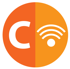 Skills Development - TimbreTo learn the meaning of ‘timbre’ and recognise that voices have their own unique timbreTo recognise that different instruments have their own unique timbres and be able to identify some instruments by listening to their soundPupils will work on producing sound effects to perform to enhance the re-telling of different fairy stories.ConceptsNC - Experiment with, create, select and combine sounds using the inter-related dimensions of musicTo understand the meaning of pitch To know the meaning of tempoTo know that dynamics relates to volumeTo know what sound effects are and how they are usedTo know how to create and follow a graphic score                                                                     Inter-Nation Media StationSkills Development - StructureTo learn what ‘structure’ means in the context of musicTo order sounds to create a structured piece of musicPupils begin by listening to examples of jingles, identifying features, and discussing how jingles can help you to remember things. Using the same structure as the song “If You’re Happy and You Know it”, they will add new lyrics to create a jingle for a new breakfast cereal.ConceptsNC - Experiment with, create, select and combine sounds using the inter-related dimensions of musicTo know the meaning of timbreTo know what lyrics are in a songTo know what a jingle is and understand its purposeTo know what sound effects are and how they are used                                           Come Fly With Me! Arctic Circle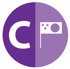 Skills Development - PitchTo explore the element of pitch using voicesTo increase control of vocal pitchTo use pitched instruments and accurately match their voices to the different notes they can hearA singing-based unit, with children learning and performing “Oh, I Do Like to be Inside My Igloo”.They then learn about the tradition of Inuit Throat Singing and have the opportunity to try out thistraditional type of musical performance.ConceptsNC - Use their voices expressively and creatively by singing songs and speaking chants and rhymesTo understand what beat isTo know what lyrics are in a songTo know the importance of posture and vocal warm-ups when singingTo know what Inuit throat singing is, its history and purpose                                                          Zero to HeroSkills Development – Duration (Beat and Rhythm)To mark the beat of a listening piece by tapping or clapping and recognising tempo as well as change in tempoTo identify the beat groupings in familiar music that they listen to ConceptsNC - Use their voices expressively and creatively by singing songs and speaking chants and rhymesTo know what cheerleading is and learn about the history of cheerleadingTo understand the importance of listening to others when performing in a groupKnowledge ProgressionKnowledge ProgressionPathfinders 1 / Year 1Pathfinders 2 / Year 2                                                  Unity in the Community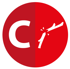 Skills Development - TextureTo learn the meaning of ‘texture’To be able to recognise the difference between a thin and thicker texturePupils begin by looking at signs and symbols they can see around school and then in their locality. Photographs of selected signs and symbols are used in composition work, exploring vocal and percussion sounds to match to signs. A dynamics focus will be included, introducing the musical signs for loud and quiet.ConceptsNC - Play tuned and untuned instruments musicallyTo know how symbols are used in compositionTo know that the dynamic symbol f means ‘loud’ and p means ‘quiet’ To know what is meant by musical textureTo name and know how to play a range of musical instruments                                                            Land Ahoy!Skills Development - DynamicsTo identify the difference between loud and quiet soundsTo play copycat rhythms, copying a leader, and invent rhythms for others to copy with an awareness of dynamics, on tuned percussionPupils begin by learning ‘Shiver me Timbers’ song. They then think of sounds associated with pirates and the sea to add to the song. A soundtrack will be created using instrumental and vocal sounds to replicate those chosen for the song. Some of the sounds will be used to add verses to the song. ConceptsNC - Play tuned and untuned instruments musicallyTo know what lyrics are in a songTo name and know how to play a range of musical instrumentsTo understand the role of a conductor To understand what beat is and the importance of keeping the beat                                                   Light Up the World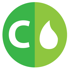 Through investigation, pupils will choose instruments whose sound depict the images of light and dark. Then, using the firework video clip as a stimulus, pupils will explore and match some of those light sounds to provide a musical soundtrack for the footage. ConceptsNC - Listen with concentration and understanding to a range of high-quality live and recorded musicTo know how to create and follow a graphic scoreTo understand the meaning of timbreTo know the importance of structure in a piece of music                                                            Going WildSkills Development - TempoTo learn that the speed (tempo) of the beat can change, creating a faster or slower paceTo mark the beat of a listening piece by tapping or clapping and recognising tempo as well as change in tempoTo walk in time to the beat of a piece of musicThe unit will begin by listening to some African music. Pupils will discuss the kinds of animals that can be found on safari in Africa, and they will learn that a number of African animals are endangered. Five animals will be chosen to be represented using vocal and instrumental sounds. The sounds will be recorded using audacity and manipulated to create a jungle soundtrack.ConceptsNC - Play tuned and untuned instruments musicallyTo know what beat isTo name and know how to play a range of musical instrumentsTo know what is meant by tempoTo know the meaning of dynamicsTo know what sound effects are and how they can be used to enhance a performanceKey VocabularyKey VocabularyKey VocabularyKey VocabularyKey VocabularyKey VocabularyKey VocabularyKey VocabularyPathfinders 1 / Year 1Pathfinders 1 / Year 1Pathfinders 1 / Year 1Pathfinders 1 / Year 1Pathfinders 1 / Year 1Pathfinders 2 / Year 2Pathfinders 2 / Year 2Pathfinders 2 / Year 2Come Fly With Me! Arctic CircleCome Fly With Me! Arctic CircleCome Fly With Me! Arctic CircleCome Fly With Me! Arctic CircleCome Fly With Me! Arctic CircleInter-Nation Media StationInter-Nation Media StationInter-Nation Media Stationtempotimbretuneposturedictionvocal warm-uprehearseInuit Throat Singingrepertoirepitchdynamicjinglecatchyrhyming wordsmessageadvertisingbeatinstrumentalvocalcompositionperformanceKey VocabularyKey VocabularyKey VocabularyKey VocabularyKey VocabularyKey VocabularyKey VocabularyPathfinders 1 / Year 1Pathfinders 1 / Year 1Pathfinders 1 / Year 1Pathfinders 1 / Year 1Pathfinders 2 / Year 2Pathfinders 2 / Year 2Pathfinders 2 / Year 2Zero To HeroZero To HeroZero To HeroZero To HeroHappily Ever AfterHappily Ever AfterHappily Ever Afterchantsporting chantcheerleadingrhymerepetitionmetrecountstemposound effectsdynamicstempographic scoresymbolsnotationKey VocabularyKey VocabularyKey VocabularyKey VocabularyKey VocabularyKey VocabularyKey VocabularyPathfinders 1 / Year 1Pathfinders 1 / Year 1Pathfinders 1 / Year 1Pathfinders 1 / Year 1Pathfinders 2 / Year 2Pathfinders 2 / Year 2Pathfinders 2 / Year 2Unity in the CommunityUnity in the CommunityUnity in the CommunityUnity in the CommunityGoing WildGoing WildGoing Wilddynamicsstructuretexturesignssymbolsvocal percussionbody percussionf (forte)p (piano)sequencingtempodurationrecordingsoundtrackbacking trackKey VocabularyKey VocabularyKey VocabularyKey VocabularyKey VocabularyKey VocabularyKey VocabularyPathfinders 1 / Year 1Pathfinders 1 / Year 1Pathfinders 1 / Year 1Pathfinders 1 / Year 1Pathfinders 2 / Year 2Pathfinders 2 / Year 2Pathfinders 2 / Year 2Light Up the WorldLight Up the WorldLight Up the WorldLight Up the WorldLand Ahoy!Land Ahoy!Land Ahoy!dynamicsdurationtimbretexturehigh-pitchedaccompanimentgraphic notationextractlow-pitcheddynamicsdurationtimbrestructuresonglyricssoundscapeactionsinstrumentsbeatsKnowledge BuildingKnowledge BuildingKnowledge BuildingKnowledge BuildingKnowledge BuildingKnowledge BuildingInstrumentationNotationCultural UnderstandingMusical VocabularyMusical ElementsSingingKnow about different instrument families and ensemble groupings e.g. orchestra, brass bandKnow basic note values and understand how they are used in the context of beat and metreKnow about a range of musical styles and their originsKnow and understand words related to texture, timbre and structure such as layers and toneKnow and understand the elements of texture, timbre and structure including formKnow and understand about techniques, such as breathing linked to phrasingSkills ProgressionSkills ProgressionSkills ProgressionSkills ProgressionSkills ProgressionSkills ProgressionMusic Skills Adventurers 1 / Y3Music Skills Adventurers 1 / Y3Music Skills Adventurers 1 / Y3Music Skills Adventurers 2 / Y4Music Skills Adventurers 2 / Y4Music Skills Adventurers 2 / Y4Mu21 Explore the way sounds can be combined and used expressively Mu22 Improvise repeated patterns  Mu23 Compose and perform simple accompaniments recognising different musical elements and how they can be used together to compose music Mu24 Explore sounds using symbols and ICTMu25 Begin to recognise, recall and perform simple rhythmic patterns  Mu26 Recognise and explore different combinations of pitch sounds  Mu27 Listen carefully and recognise patterns and increase aural memoryMu28 Begin to sing in tune expressively with an awareness of beat and rhythm  Mu29 Perform with control and awareness of audience  Mu21 Explore the way sounds can be combined and used expressively Mu22 Improvise repeated patterns  Mu23 Compose and perform simple accompaniments recognising different musical elements and how they can be used together to compose music Mu24 Explore sounds using symbols and ICTMu25 Begin to recognise, recall and perform simple rhythmic patterns  Mu26 Recognise and explore different combinations of pitch sounds  Mu27 Listen carefully and recognise patterns and increase aural memoryMu28 Begin to sing in tune expressively with an awareness of beat and rhythm  Mu29 Perform with control and awareness of audience  Mu21 Explore the way sounds can be combined and used expressively Mu22 Improvise repeated patterns  Mu23 Compose and perform simple accompaniments recognising different musical elements and how they can be used together to compose music Mu24 Explore sounds using symbols and ICTMu25 Begin to recognise, recall and perform simple rhythmic patterns  Mu26 Recognise and explore different combinations of pitch sounds  Mu27 Listen carefully and recognise patterns and increase aural memoryMu28 Begin to sing in tune expressively with an awareness of beat and rhythm  Mu29 Perform with control and awareness of audience  Mu30 Explore and extend the ways sounds can be combined and used expressively to convey mood and emotion  Mu31 Improvise simple tunes based on the pentatonic scale  Mu32 Compose and perform simple melodies recognising different musical elements and how they can be used together to compose music Mu33 Explore, recall and plan sounds using symbols and ICTMu34 Combine several layers of sound, observing the combined effect  Mu35 Listen carefully, recognise and use repeated patterns and increase aural memoryMu36 Internalise sounds by singing parts of a song ‘in their heads’ and attempt to play simple melodic phrases by ear  Mu37 Perform with awareness of different parts that others are playing or singingMu30 Explore and extend the ways sounds can be combined and used expressively to convey mood and emotion  Mu31 Improvise simple tunes based on the pentatonic scale  Mu32 Compose and perform simple melodies recognising different musical elements and how they can be used together to compose music Mu33 Explore, recall and plan sounds using symbols and ICTMu34 Combine several layers of sound, observing the combined effect  Mu35 Listen carefully, recognise and use repeated patterns and increase aural memoryMu36 Internalise sounds by singing parts of a song ‘in their heads’ and attempt to play simple melodic phrases by ear  Mu37 Perform with awareness of different parts that others are playing or singingMu30 Explore and extend the ways sounds can be combined and used expressively to convey mood and emotion  Mu31 Improvise simple tunes based on the pentatonic scale  Mu32 Compose and perform simple melodies recognising different musical elements and how they can be used together to compose music Mu33 Explore, recall and plan sounds using symbols and ICTMu34 Combine several layers of sound, observing the combined effect  Mu35 Listen carefully, recognise and use repeated patterns and increase aural memoryMu36 Internalise sounds by singing parts of a song ‘in their heads’ and attempt to play simple melodic phrases by ear  Mu37 Perform with awareness of different parts that others are playing or singingKnowledge ProgressionKnowledge ProgressionAdventurers 1 / Year 3Adventurers 2 / Year 4                                                Come Fly With Me! AfricaSkills Development - StructureTo learn about repetition as a compositional tool and to understand the term ‘ostinato’To structure musical ideas, creating music that has a beginning, middle and endPupils will learn to recognise the main features and instruments used in African music. They will then explore the techniques of ‘call and response’. Finally, pupils will develop ensemble skills by rehearsing and performing a rhythmic pattern, which uses the call and response technique. ConceptsNC - Appreciate and understand a wide range of high-quality live and recorded music drawn from different traditions and from great composers and musiciansTo know what call and response is in a piece of musicTo know that call and response is a feature of African musicTo know that the drum is integral to African musicTo know how to play hand drums and other percussion to create different soundsTo know how important tempo, dynamics and pitch are in call and response singing                                                    A World of DifferenceSkills Development - PitchTo learn about the pentatonic scale and combine known rhythmic notation with letter names to create short pentatonic phrasesWith a focus on Hanukkah, the Jewish festivals of lights, listen to some Hanukkah music and discuss the features. Pupils will learn the song ‘Ner Li’ and improvise using notes from the melody. They will add some of the ideas to a rhythmic accompaniment and notate. ConceptsNC - Play and perform in solo and ensemble contexts, using their voices and playing musical instruments with increasing accuracy, fluency, control and expressionTo know the purpose of notationTo know how to write basic musical notationTo know some songs associated with Festivals of Light e.g. HanukkahTo know how to choose and play a variety of tuned and untuned instruments                                                      Lightning Speed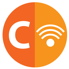 Skills Development - TempoTo copy stepwise melodic phrases with accuracy at different speeds: allegro and adagio, fast and slowThe unit focuses specifically on the musical element of tempo, developing listening and appraising skills through comparing contrasting piece of music. Pupils will be able to apply their knowledge of the effects achieved by choosing specific tempos for a purpose and see how changing tempo in a piece can create drama and evoke mood changes. They will go on to explore moods created by music and look at how the combined musical elements contribute to the overall effect of a piece. ConceptsNC - Improvise and compose music for a range of purposes using the inter-related dimensions of music To know that music can affect mood and emotionsTo know how to use tempo and pitch to create drama and evoke different moodsTo know the features of major and minor tonalityTo understand and explain their own personal likes and dislikes in music, related back to the elements of music                                                    Picture Our PlanetSkills Development - TextureTo use listening skills to correctly identify how many sounds they can hear and to name the individual instrument voicesTo create and play a group piece which shows understanding of texture and notationThis unit focuses on the origins of ancient Celtic music, beginning with two of the best-known ancient instruments - the carnyx and the crwth. Pupils will then look at the broader genre of Celtic music and how it has developed, up to the present day.ConceptsNC - Develop an understanding of the history of musicTo know what the ancient instruments, the carnyx and the crwth, areTo know the origins of Celtic music To know that the bodhran is a Celtic drumTo understand what improvisation meansTo know what a rhythmic pattern isKnowledge ProgressionKnowledge ProgressionAdventurers 1 / Year 3Adventurers 2 / Year 4                                                      Under The CanopySkills Development - TimbreTo improvise using tuned and untuned instrumentsTo learn about instrument families and how they can be recognised by their timbreTo use listening skills to correctly identify different instrument voicesConceptsNC - Improvise and compose music for a range of purposes using the inter-related dimensions of music To understand and explain what texture isTo know how to identify low and high pitched soundsTo know the importance of listening to each other when performing in groups                                                         Law And OrderSkills Development - DurationTo use listening skills to keep the beat in a piece of music, showing awareness of and responding to change in tempoTo make compositional decisions about the overall structure of improvisationsTo improvise by inventing short ‘on-the-spot’ rhythm patternsPupils be introduced note values and use Lego to begin to understand the concept of duration of notes, time and metre in music. They will compose rhythmic patterns and perform them. ConceptsNC - Use and understand staff and other musical notationsTo know the basic notation valuesTo know what crotchets, minims and semibreves areTo know how to read simple duration notationTo know the importance of listening to each other when performing in groups                                                         Cry FreedomSkills Development - SingingTo practice breathing techniques in order to improve vocal controlTo improve diction when singingTo understand the importance of posture when singingWith a focus on coded songs from the Underground Railroad, pupils will learn about the contribution of Harriet Tubman in helping slaves escape to the northern states of America. They will learn how her songs provided instructions and maps to guide people to freedom. ConceptsNC - Appreciate and understand a wide range of high-quality live and recorded music drawn from different traditions and from great composers and musicians NC - Develop an understanding of the history of musicKey VocabularyKey VocabularyKey VocabularyKey VocabularyKey VocabularyKey VocabularyKey VocabularyAdventurers 1 / Year 3Adventurers 1 / Year 3Adventurers 1 / Year 3Adventurers 1 / Year 3Adventurers 2 / Year 4Adventurers 2 / Year 4Adventurers 2 / Year 4Come Fly With Me! AfricaCome Fly With Me! AfricaCome Fly With Me! AfricaCome Fly With Me! AfricaA World of DifferenceA World of DifferenceA World of Differencetempodynamicpitchtexturetimbredurationcall and responserhythmic patternpercussiondjembe drumslit drumtalking drumKpanlogo drumrepetitiondurationtempodynamicpitchlistencompareminor keymajor keymelodyKey VocabularyKey VocabularyKey VocabularyKey VocabularyKey VocabularyKey VocabularyKey VocabularyAdventurers 1 / Year 3Adventurers 1 / Year 3Adventurers 1 / Year 3Adventurers 1 / Year 3Adventurers 2 / Year 4Adventurers 2 / Year 4Adventurers 2 / Year 4Lightning SpeedLightning SpeedLightning SpeedLightning SpeedPicture Our PlanetPicture Our PlanetPicture Our Planettempopitchfastslownotatemood musictonalitymajorminorscaleplaylistcarnyxcrwthscarnycespluckedstringed instrumentwind instrumenthammer dulcimerharpbouzoukitin whistlefiddleCeltic musicKey VocabularyKey VocabularyKey VocabularyKey VocabularyKey VocabularyKey VocabularyKey VocabularyAdventurers 1 / Year 3Adventurers 1 / Year 3Adventurers 1 / Year 3Adventurers 1 / Year 3Adventurers 2 / Year 4Adventurers 2 / Year 4Adventurers 2 / Year 4Under The CanopyUnder The CanopyUnder The CanopyUnder The CanopyLaw and OrderLaw and OrderLaw and Ordertimbredynamicspitchtexturesoundscapeanimal soundsbody percussionbody musicdurationnotestimingmetrecomposercomposingcrotchetminimsemibrevenotationCry FreedomCry FreedomCry FreedomUnderground Railroadcoded songsdictionpostureKnowledge BuildingKnowledge BuildingKnowledge BuildingKnowledge BuildingKnowledge BuildingKnowledge BuildingInstrumentationNotationCultural UnderstandingMusical VocabularyMusical ElementsSingingUnderstand how instruments have developed and evolved over timeKnow and understand basic pitch notationUnderstand how music is used for different purposes within different culturesKnow and understand more specific vocabulary linked to the elements such as ostinato (duration)Know and understand how the elements combine to create different musical styles and effectsKnow and understand a range of styles, such as call and response songs and rounds.Skills ProgressionSkills ProgressionSkills ProgressionSkills ProgressionSkills ProgressionSkills ProgressionMusic Skills Navigators 1 / Y5Music Skills Navigators 1 / Y5Music Skills Navigators 1 / Y5Music Skills Navigators 2 / Y6Music Skills Navigators 2 / Y6Music Skills Navigators 2 / Y6Mu38 Improvise melodic and rhythmic phrases  Mu39 Compose from different starting points by developing ideas within musical structures  Mu40 Explore the use of notation and ICT to support creative workMu41 Suggest improvements to their own and others’ work  Mu42 Identify the relationship between sounds and how music reflects different intentions Mu43 Describe and compare different kinds of music using key musical vocabulary Mu44 Listen carefully, developing and demonstrating musical understanding  Mu45 Perform by ear  Mu46 Perform rounds and part songs, maintaining their own part with awareness of how different parts fit together to achieve an overall effect  Mu47 Sing songs with increasing control of breathing, posture and sound projection Mu48 Use ICT to change and manipulate sounds Mu49 Compose their own instrumental and vocal music and perform their own and others’ compositions  Mu38 Improvise melodic and rhythmic phrases  Mu39 Compose from different starting points by developing ideas within musical structures  Mu40 Explore the use of notation and ICT to support creative workMu41 Suggest improvements to their own and others’ work  Mu42 Identify the relationship between sounds and how music reflects different intentions Mu43 Describe and compare different kinds of music using key musical vocabulary Mu44 Listen carefully, developing and demonstrating musical understanding  Mu45 Perform by ear  Mu46 Perform rounds and part songs, maintaining their own part with awareness of how different parts fit together to achieve an overall effect  Mu47 Sing songs with increasing control of breathing, posture and sound projection Mu48 Use ICT to change and manipulate sounds Mu49 Compose their own instrumental and vocal music and perform their own and others’ compositions  Mu38 Improvise melodic and rhythmic phrases  Mu39 Compose from different starting points by developing ideas within musical structures  Mu40 Explore the use of notation and ICT to support creative workMu41 Suggest improvements to their own and others’ work  Mu42 Identify the relationship between sounds and how music reflects different intentions Mu43 Describe and compare different kinds of music using key musical vocabulary Mu44 Listen carefully, developing and demonstrating musical understanding  Mu45 Perform by ear  Mu46 Perform rounds and part songs, maintaining their own part with awareness of how different parts fit together to achieve an overall effect  Mu47 Sing songs with increasing control of breathing, posture and sound projection Mu48 Use ICT to change and manipulate sounds Mu49 Compose their own instrumental and vocal music and perform their own and others’ compositions  Mu50 Explore the use of notation and ICT to support creative expressionMu51 Refine and improve their work through evaluation, analysis and comparison, commenting on how intentions have been achieved  Mu52 Perform significant parts from memory, with awareness of their own contributions Mu53 Analyse and compare musical features and structures using appropriate musical vocabulary Mu54 Listen carefully, demonstrating musical understanding and increasing aural memoryMu55 Perform solo and lead others from notation  Mu56 Subdivide the pulse and identify the metre of different songs through recognising the pattern of strong and weak beats Mu57 Use a variety of notation  Mu58 Perform their own and others’ compositions in a way that reflects their meaning and intentionsMu50 Explore the use of notation and ICT to support creative expressionMu51 Refine and improve their work through evaluation, analysis and comparison, commenting on how intentions have been achieved  Mu52 Perform significant parts from memory, with awareness of their own contributions Mu53 Analyse and compare musical features and structures using appropriate musical vocabulary Mu54 Listen carefully, demonstrating musical understanding and increasing aural memoryMu55 Perform solo and lead others from notation  Mu56 Subdivide the pulse and identify the metre of different songs through recognising the pattern of strong and weak beats Mu57 Use a variety of notation  Mu58 Perform their own and others’ compositions in a way that reflects their meaning and intentionsMu50 Explore the use of notation and ICT to support creative expressionMu51 Refine and improve their work through evaluation, analysis and comparison, commenting on how intentions have been achieved  Mu52 Perform significant parts from memory, with awareness of their own contributions Mu53 Analyse and compare musical features and structures using appropriate musical vocabulary Mu54 Listen carefully, demonstrating musical understanding and increasing aural memoryMu55 Perform solo and lead others from notation  Mu56 Subdivide the pulse and identify the metre of different songs through recognising the pattern of strong and weak beats Mu57 Use a variety of notation  Mu58 Perform their own and others’ compositions in a way that reflects their meaning and intentionsKnowledge ProgressionKnowledge ProgressionNavigators 1 / Y5Navigators 2 / Y6                                                        Mission Control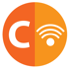 Skills Development - DurationTo understand what metre is and its relationship to beatTo know how to identify metre within a piece of musicTo know what a polyrhythm isPupils find out about the concept of ‘orbits’ and relate it to cyclic patterns. Pupils will experiment with cyclic patterns focus on strong beats. They will improvise melodic cyclic patterns and then try combining them with rhythmic cycles. Then, pupils will explore the genre of musicals, leading to the composition of a mini musical based on the first moon landing. ConceptsNC - Use and understand staff and other musical notationsTo understand what a cyclic pattern isTo understand the difference between strong and weak beats in a piece of musicTo know what metre meansTo know how to notate a simple melody, using letter names or on a staveTo know what a musical is and the features of this genre                                                   A World of Bright IdeasSkills Development – Instrumentation and NotationTo use listening skills to identify instruments playing both individually and in small groupsTo distinguish between similar timbres to correctly identify and name instrumentsTo learn what a chord is a how a chord is playedTo develop notation reading skillsFocusing on the development of the guitar and the flute, pupils examine the changes that have taken place in the evolution of each instrument and how that links with the generic creative process of observe, reflect, make. ConceptsNC - Develop an understanding of the history of musicTo know about the history and evolution of the guitarTo know how to recognise the instruments heard in a piece of musicTo know about the history and evolution of the fluteTo understand the importance and impact of timbre in musicTo know which instruments belong to the flute and guitar families                                           Come Fly With Me! AmericaSkills Development - SingingTo understand the importance of diaphragmatic breathing when singingTo understand what a round is and learn to sing a round in two partsThis unit looks at the following national anthems: - England ‘God Save the Queen’, USA ‘The Star-Spangled Banner’, France ‘Le Marseillaise’, South Africa ‘Nkosi Sikelel’ iAfrika’ (God Bless Africa) and Germany ‘Deutschlandlied’. Pupils will examine the broad features of national anthems, analyse the above and compare them, looking for similarities and differences. ConceptsNC - Appreciate and understand a wide range of high-quality live and recorded music drawn from different traditions and from great composers and musiciansTo know what a national anthem is and its purposeTo know the meaning of ‘crescendo’To know that music can affect mood and emotionsTo know which orchestral families some instruments belong toTo be able to correctly play a range of percussion instruments                                                      “I Have a Dream…”Skills Development - StructureTo understand ternary form and compose a piece of music using this structureThe slave trade is described by some as the pre-cursor to apartheid. Pupils will explore the history of the slave trade songs. Use ‘Swing Low’ as an example of a popular call and response spiritual folk song, to play simple melodic phrases by ear and sing expressively. They will sing in two parts and compose a Soundscape to go with ‘Gospel Train’.ConceptsNC - Develop an understanding of the history of musicTo know what folk music isTo know some English folk musicTo know about the origins of spiritual folk / slave songsTo understand what a musical phrase isKnowledge ProgressionKnowledge ProgressionNavigators 1 / Y5Navigators 2 / Y6                                                        Global WarningLearn the ‘Global Warning’ song and perform in two parts. Research eco-issues related to the elements mentioned in the song. Then, compose lyrics beginning “If we don’t make changes now.....” and record them, adding sound effects. ConceptsNC - Listen with attention to detail and recall sounds with increasing aural memory To know what a ‘verse’ is in a piece of musicTo know what an echo isTo know what a call and response song isTo know how to record a composition using digital technology                                                       Wars of the WorldSkills DevelopmentTo identify whether consecutive notes are higher or lower in pitchTo learn about performing music without having to read from a scoreWartime songs were hugely popular in their day and seen as an important tool for motivating troops and keeping spirits up. Pupils will learn some popular World War Songs. They will also learn an original song that tells the story of the Christmas 1914 truce, before examining two other anti-war Christmas songs. ConceptsNC - Play and perform in solo and ensemble contexts, using their voices and playing musical instruments with increasing accuracy, fluency, control and expressionTo know that music is used for a variety of purposesTo know how to use dynamics in singing To know the importance of listening to each other when singing and performing                                                     You’re Not InvitedSkills Development - DynamicsTo use listening skills to identify and distinguish between a wider range of dynamicsTo create sounds with a range of dynamics, with accuracyPupils will explore old Norse Battle mottos and devise their own. Then, they will look at other battle chants such as the Haka, perform and add a beat using appropriate instruments. They will compose a soundscape to depict a battle scene. ConceptsNC - Improvise and compose music for a range of purposes using the inter-related dimensions of musicTo know that music is used for different purposes, including keeping spirits up in battleTo understand how pitch and dynamics have an impact on the overall effect of a piece of musicTo know the impact that tempo and beat have on a piece of musicTo know about the origins of the Haka and its meaningKey VocabularyKey VocabularyKey VocabularyKey VocabularyKey VocabularyKey VocabularyKey VocabularyNavigators 1 / Y5Navigators 1 / Y5Navigators 1 / Y5Navigators 1 / Y5Navigators 2 / Y6Navigators 2 / Y6Navigators 2 / Y6Mission Control Mission Control Mission Control Mission Control A World of Bright IdeasA World of Bright IdeasA World of Bright Ideasstructuretexturedynamicpitch - notationcyclic rhythmsmelodic patternsstrong and weak beatsmusicalstimbreguitarflutemusical evolutionsitaroudwoodwindstringcreative processKey VocabularyKey VocabularyKey VocabularyKey VocabularyKey VocabularyKey VocabularyKey VocabularyNavigators 1 / Y5Navigators 1 / Y5Navigators 1 / Y5Navigators 1 / Y5Navigators 2 / Y6Navigators 2 / Y6Navigators 2 / Y6Come Fly With Me! AmericaCome Fly With Me! AmericaCome Fly With Me! AmericaCome Fly With Me! America“I Have A Dream…”“I Have A Dream…”“I Have A Dream…”tempodynamicpitchnational anthemsmusical patriotismverselyrictempodynamicpitchfolk musicslave songsnotesmelodic ostinatorhythmic ostinatogenreKey VocabularyKey VocabularyKey VocabularyKey VocabularyKey VocabularyKey VocabularyKey VocabularyNavigators 1 / Y5Navigators 1 / Y5Navigators 1 / Y5Navigators 1 / Y5Navigators 2 / Y6Navigators 2 / Y6Navigators 2 / Y6You’re Not InvitedYou’re Not InvitedYou’re Not InvitedYou’re Not InvitedGlobal WarningGlobal WarningGlobal Warningtexturetimbretempostructuredurationdynamicsbattle mottochantrhythmic ostinatoHakacall and responseaccelerandopitchtexturetimbrestructuresoloduetcomposerehearserecordperformKey VocabularyKey VocabularyKey VocabularyKey VocabularyKey VocabularyKey VocabularyKey VocabularyNavigators 1 / Y5Navigators 1 / Y5Navigators 1 / Y5Navigators 1 / Y5Navigators 2 / Y6Navigators 2 / Y6Navigators 2 / Y6You’re Not InvitedYou’re Not InvitedYou’re Not InvitedYou’re Not InvitedWars of the WorldWars of the WorldWars of the Worldtexturetimbretempostructuredurationdynamicsbattle mottochantrhythmic ostinatoHakacall and responseaccelerandotempodynamicstructuremoralesolo partschoral singingChristmas songEnd GoalsExplorers / EYFSOur aim in teaching music in Explorers is to enable pupils to begin to develop an understanding of, and enjoyment in, musical expression. They should be able to listen attentively and demonstrate an ability to respond simply to music they have heard (including pieces reflective of their own heritage(s)), expressing their thoughts and feelings. By the end of the phase, they should be able to sing a range of simple songs and join in with singing games, with an awareness of tempo and dynamics. They should know the names of and know how to play some basic tuned and untuned percussion instruments. Pupils should also be aware of how symbols can be used to represent sounds in music.Pathfinders / KS1Our aim in teaching music in Pathfinders is to expand their musical repertoire and expose them to wider forms of musical expression. Pupils should have developed their range of singing skills in relation to pitch, diction, and posture. They should also be using more technical vocabulary in the correct musical contexts. They should be able to use graphic scoring techniques to notate and should have a secure knowledge and understanding of the elements of beat, rhythm and pitch and be able to demonstrate this. They should also know the names of an increasing range of instruments and how they are to be played. Adventurers / LKS2Our aim in teaching music in Adventurers is to develop pupils’ appreciation of how the musical elements combine in the construction of music, to realise an expressive intention. They should be developing their own musical tastes and be able to give reasons for their personal preferences. They should know about different instrument families and ensemble groupings and be able to play a range of instruments with increasing accuracy and fluency. They should also be confident to try playing by ear, showing an increased aural memory. Pupils should know about a range of musical styles and their origins and have developed singing techniques that include a focus on breathing and phrasing.Navigators / UKS2Our aim in teaching music in Navigators is to increase their confidence in improvisation, with a clear awareness of form and structure. Pupils should have a deeper understanding of how the musical elements combine when constructing pieces to create a desired effect or intent. They should have experience of singing across a range of styles, such as rounds, two parts and call and response. Their use of technical vocabulary should include more advanced terms, such as Italian musical directions that indicate how a piece should be played, and they should be able to compare musical forms and structures using appropriate musical vocabulary. They should also have an understanding of how music is used for different purposes within different cultures. The historical aspect of musical, including the development and evolution of instruments over time, should be an area they are increasingly aware of.